國立曾文家事商業職業學校109學年度第二學期 第一次段考  科試題適用班級：        班級：          座號：     姓名：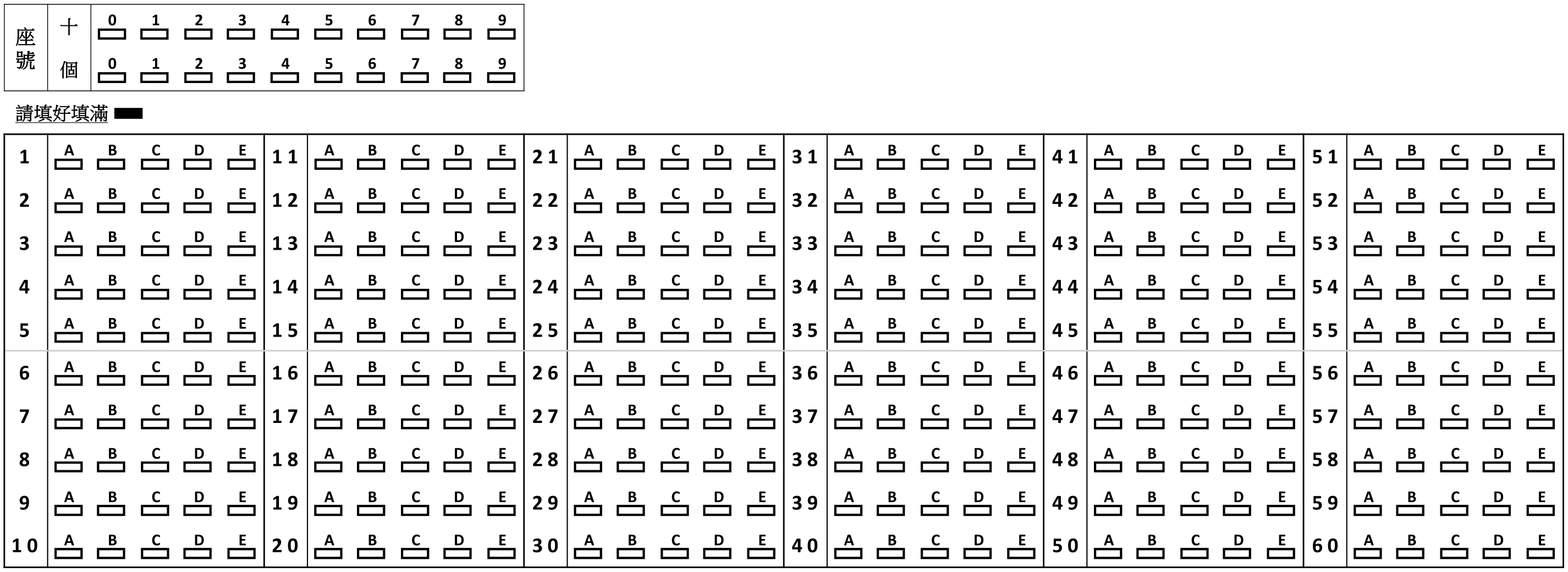 